Unit 2: Study guideName: ______________________________________________  2nd grade  Date: May, 15th 2020 If you have your book, do not print these pages. Read the story. (Page 70)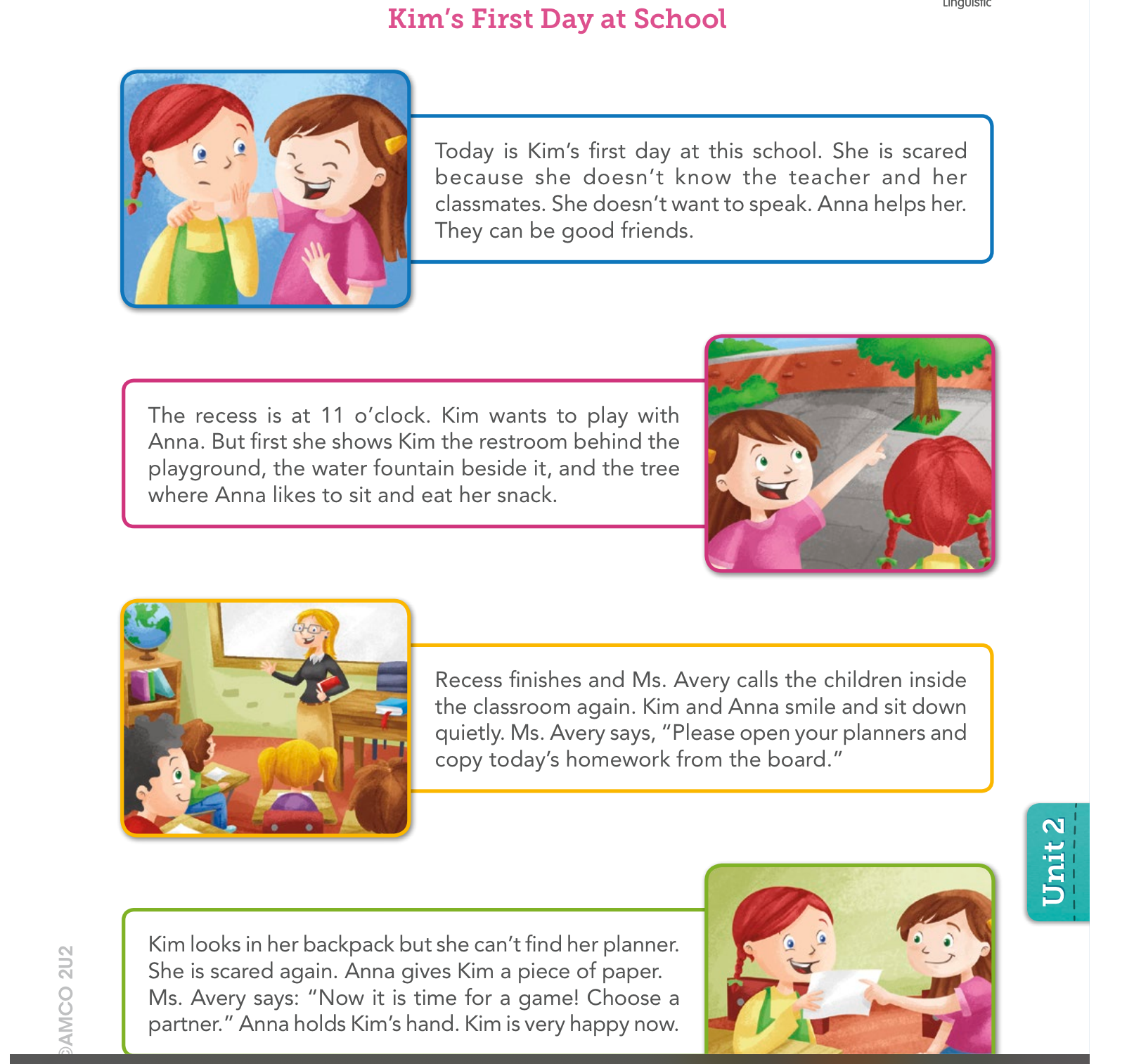 Read the story again. Look at the pictures and put them in the correct order using the numbers 1, 2, 3 and 4. (Page 71)
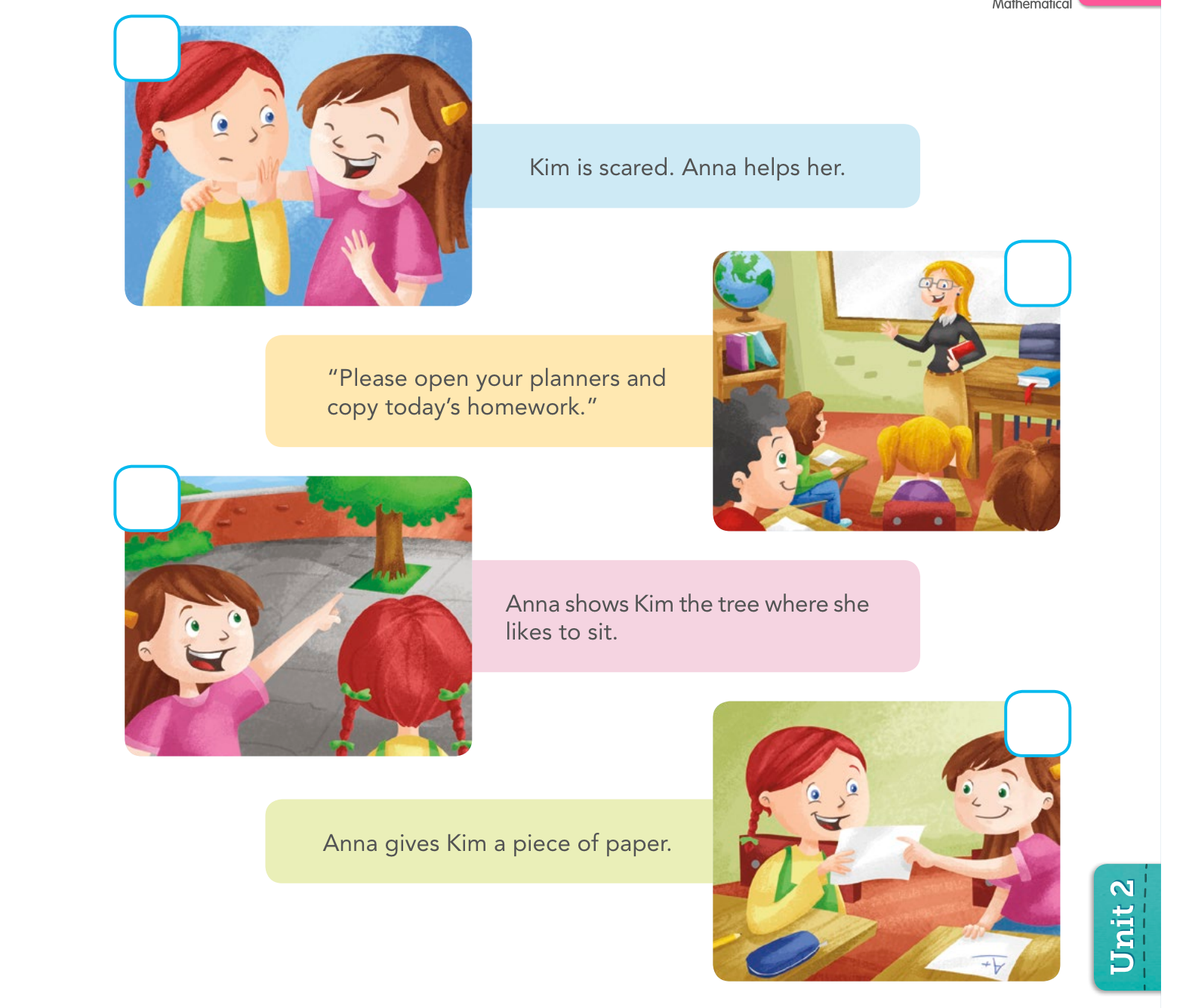 Read the story again. Circle the correct alternative to complete the sentences. (Page 73)
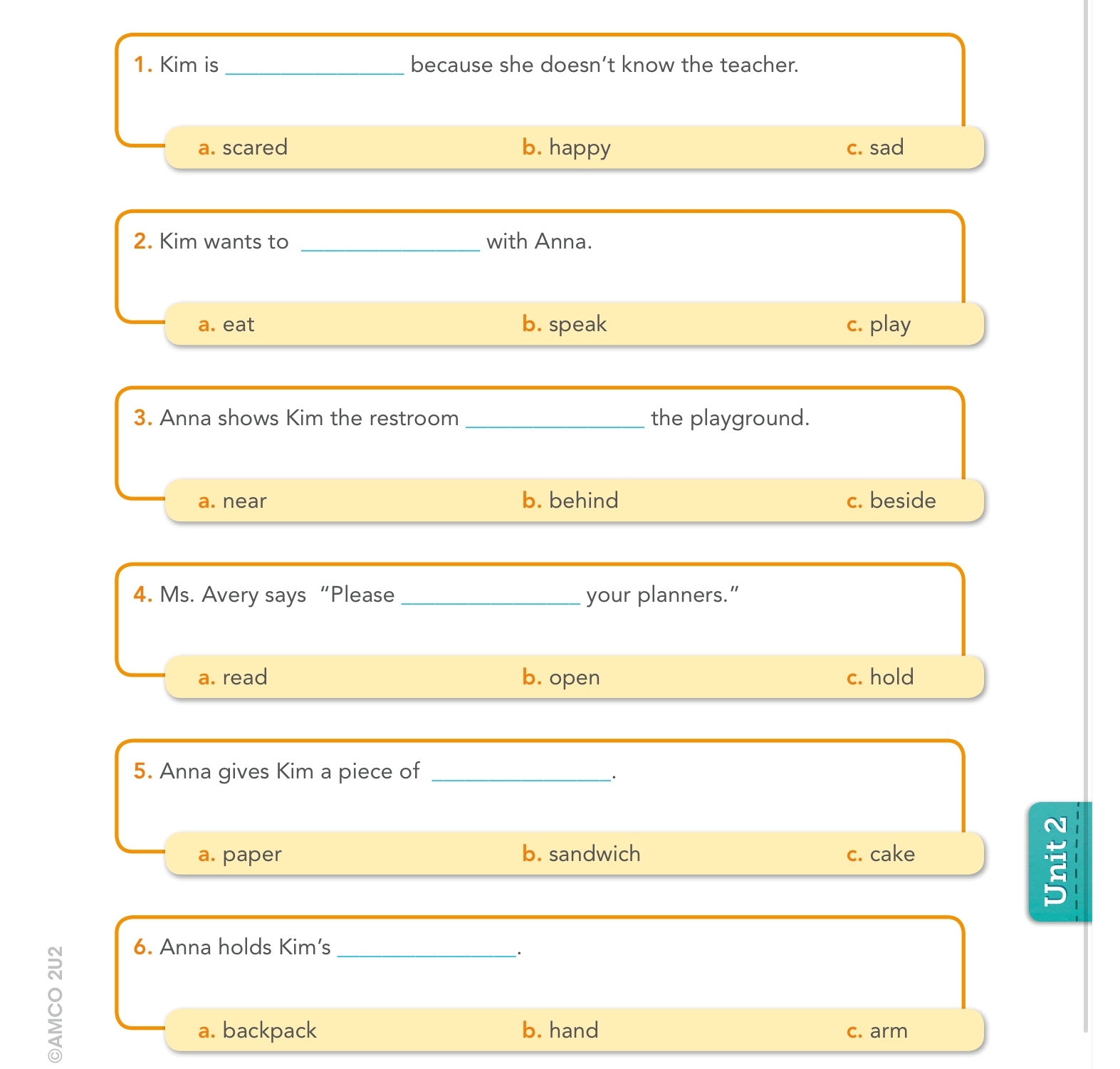 